ArrayCobalah Program berikut :Latihan 01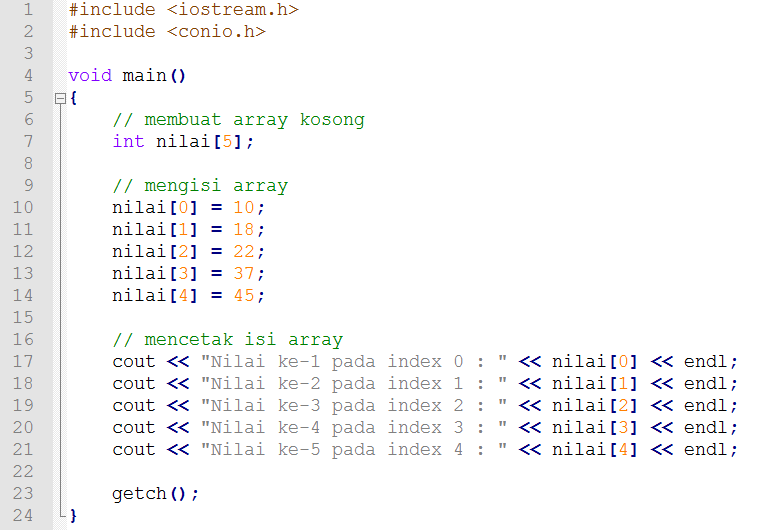 Output program :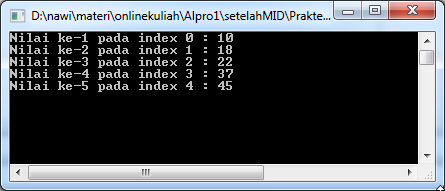 Latihan 02 :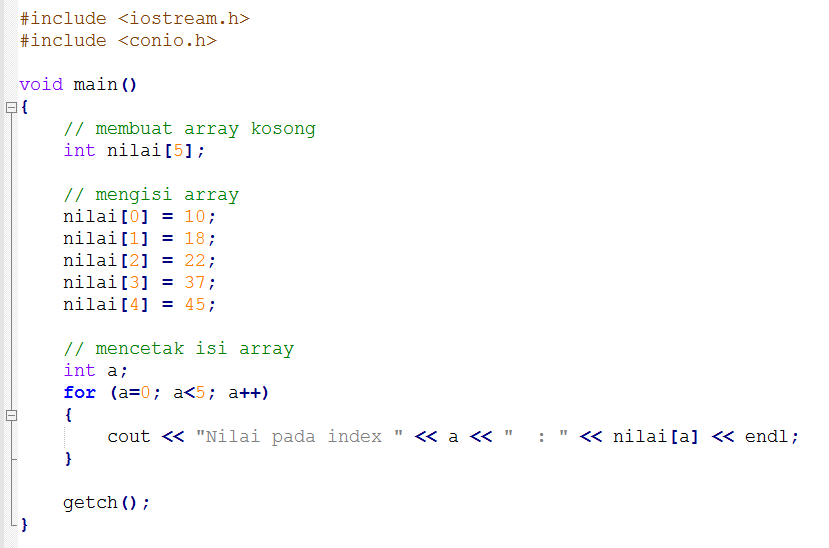 Output Program :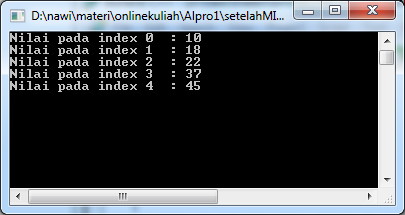 Latihan 03 :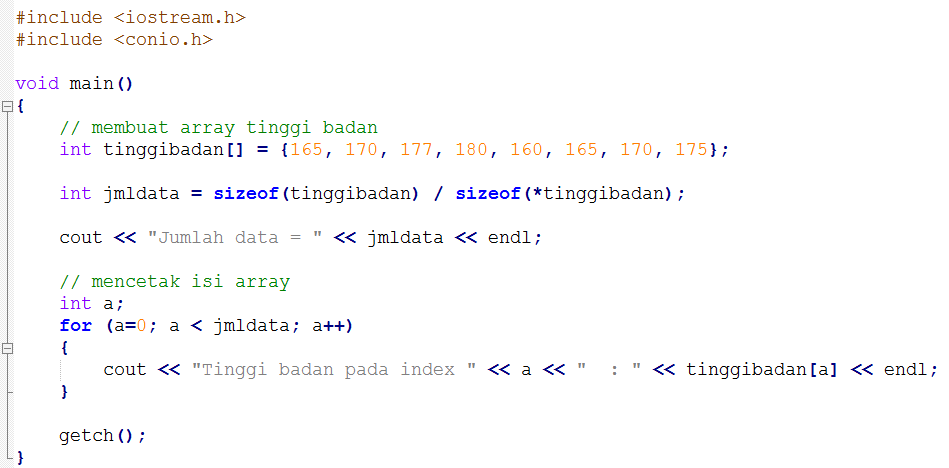 Output program :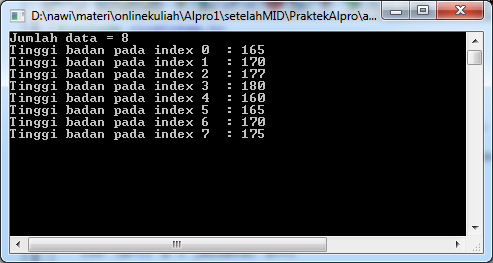 Latihan 04 :Mencari rata-rata tinggi badan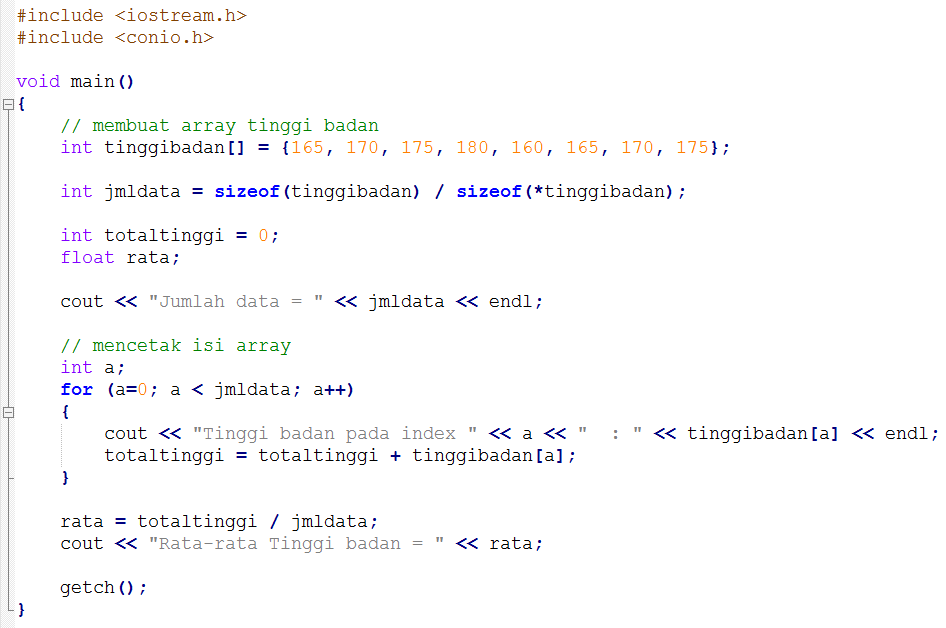 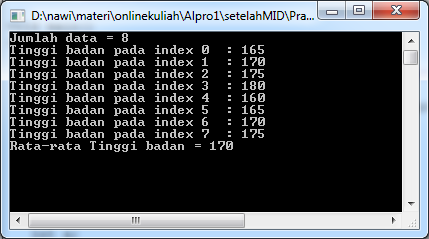 Latihan 05 :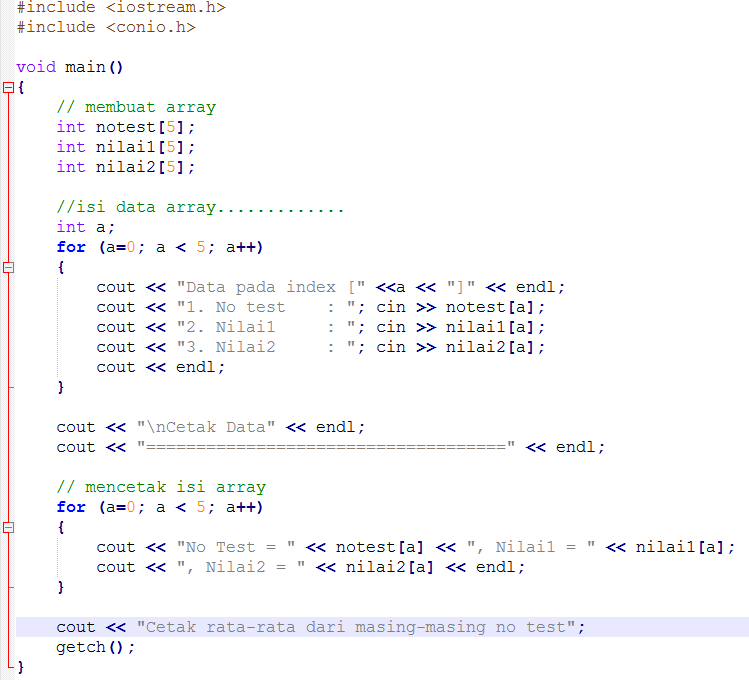 Output program :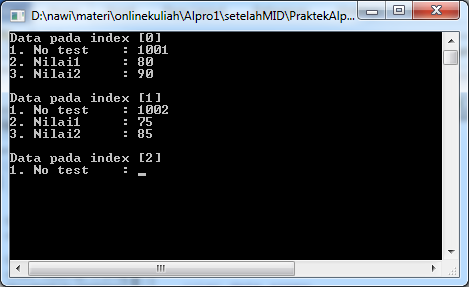 Latihan selanjutnya :Tambahkan program untuk mencari rata-rata masing-masing no test !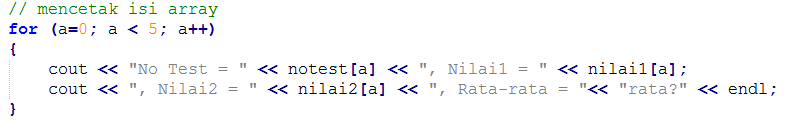 